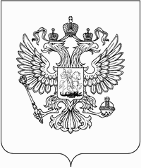 УПРАВЛЕНИЕ ФЕДЕРАЛЬНОЙ АНТИМОНОПОЛЬНОЙ СЛУЖБЫПО КАЛИНИНГРАДСКОЙ ОБЛАСТИПРЕДПИСАНИЕо прекращении нарушения Федерального закона от 05 апреля 2013 года
№ 44-ФЗ «О контрактной системе в сфере закупок товаров, работ, услуг для обеспечения государственных и муниципальных нужд» 	Комиссия Управления Федеральной антимонопольной службы по Калининградской области по контролю в сфере закупок (далее - Комиссия) в составе:на основании своего решения от 23.08.2016 по делу № КС-245/2016, принятого Комиссией по итогам рассмотрения жалобы ООО «Газ-Ойл Строй» (вх. № 5519 от 16.08.2016) на действия заказчика – МБУ «Служба Заказчика-застройщика» (далее – Заказчик) при проведении электронного аукциона по выбору Генерального подрядчика на право заключения контракта на выполнение работ по строительству объекта «Распределительные газопроводы низкого давления и газопроводы – вводы к жилым домам в городе Черняховске, Калининградской области» в объёме первого этапа: «Распределительные газопроводы низкого давления и газопроводы – вводы к жилым домам в  городе Черняховске, Калининградской области (участок №3)» (извещение № 0335300062416000005) (далее – Аукцион), в результате внеплановой проверки, проведенной в соответствии с частью 15 статьи 99 Федерального закона от 05.04.2013 № 44-ФЗ «О контрактной системе в сфере закупок товаров, работ, услуг для обеспечения государственных и муниципальных нужд» (далее – Закон о контрактной системе),предписывает:	Заказчику, единой комиссии Заказчика, оператору электронной площадки ЗАО «Сбербанк-АСТ» (в рамках имеющихся полномочий) устранить нарушения пункта 1 части 1 статьи 33, пункта 2 статьи 42 Закона о контрактной системе, для чего в срок до 02.09.2016 отменить все юридически значимые протоколы, составленные в ходе проведения закупки, аннулировать закупку.	Представить в Калининградское УФАС России доказательства исполнения выданного предписания.Невыполнение в установленный срок предписания влечет наложение административного штрафа на должностных лиц в размере пятидесяти тысяч рублей в соответствии с частью 7 статьи 19.5 Кодекса Российской Федерации об административных правонарушениях. Предписание может быть обжаловано в судебном порядке в течение трех месяцев с момента его вынесения.23 августа 2016 года№ 83-кс/2016г. КалининградВедущего заседание Комиссии:Н.С. Ивановойзаместителя руководителя - начальника отдела контроля органов власти, закупок и рекламы Калининградского УФАС России;членов Комиссии:	М.В. МельниковаЮ.К. Быстровойзаместителя начальника отдела контроля органов власти, закупок и рекламы Калининградского УФАС России;старшего государственного инспектора отдела контроля органов власти, закупок и рекламы Калининградского УФАС России,Ведущий заседание Комиссии:Н.С. ИвановаЧлены Комиссии:  М.В. МельниковЮ.К. Быстрова